Subject:			Geography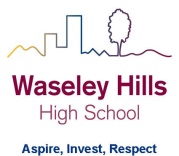 Teacher:Year:		11		Topic/theme:  Paper 3: FieldworkDon’t forget you can access the school drives and resources form the school website: https://www.waseleyhills.worcs.sch.uk/Lesson What you need to take from this lesson Resource to use or hyperlinkSuggested task 1Know the main facts about your physical investigation.HOW DOES ASHES HOLLOW STREAM CHANGE FROM SOURCE TO MOUTH?VLE – scroll down to the bottom to find resources: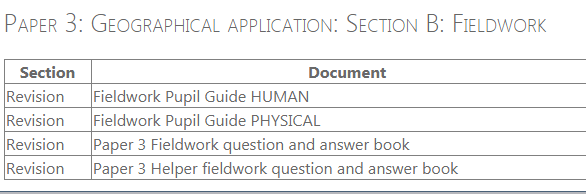 Open document called:Physical fieldwork questions.Use your physical fieldwork booklet (blue cover) to answer the questions.  Use the digital copy off the VLE if you don’t have your own copy – it’s called ‘Fieldwork pupil guide PHYSICAL’Open document called:Physical fieldwork questions_answers.Check your answers.2Know the main facts about your human investigation.Has the regeneration of Longbridge had a positive impact on its town centre?VLE – scroll down to the bottom to find resources:Open document called:Human fieldwork questions.Use your human fieldwork booklet (orange cover) to answer the questions.  Use the digital copy off the VLE if you don’t have your own copy – it’s called ‘Fieldwork pupil guide HUMAN’Open document called:Human fieldwork questions_answers.Check your answers.3Know how to answer Paper 3 style questions.VLE – scroll down to the bottom to find resources:Open document called:Paper 3 Helper fieldwork question and answer book.Use your fieldwork booklets to answer the questions using the advice given to you in the blue speech bubbles.If you have a printer, you can write your answers on this document:Paper 3 fieldwork question and answer book.  4Know how to answer Paper 3 style questions.VLE – scroll down to the bottom to find resources:Open document called:Paper 3 Helper fieldwork question and answer book.Use your fieldwork booklets to answer the questions using the advice given to you in the blue speech bubbles.If you have a printer, you can write your answers on this document:Paper 3 fieldwork question and answer book.  5Know key terms and case studies for Paper 1 and Paper 2.VLE Complete the revision tasks you have not yet completed.Other revision resources:What you need to know DominoesQuizzes